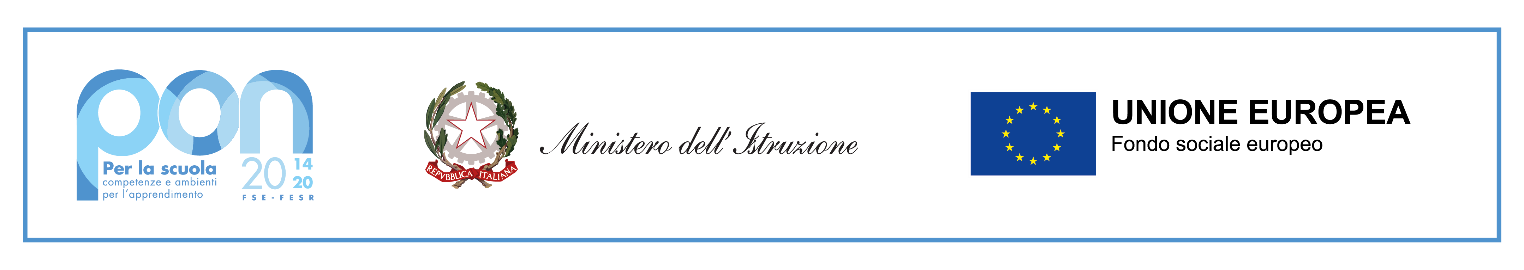 Allegato 1Al Dirigente Scolastico dell’Istituto Comprensivo di Collepasso TuglieAvviso per incarico di ESPERTO Prot. 2811/U del 25/03/2024Oggetto: Domanda di partecipazione alla selezione di personale interno/collaborazioni plurime/esterno, per il conferimento dell’incarico di ESPERTO per il Progetto 10.2.2A-PONFSE-PU-2024-147 – “# Skills…for life” di cui alla Nota di Adesione prot. n. 134894 del 21 novembre 2023 – Decreto del Ministro dell’istruzione e del merito 30 agosto 2023, n. 176 – c.d. “Agenda SUD”Autorizzazione progetto nota MIM Prot. AOOGABMI - 16058 del 05/02/2024Codice Identificativo Progetto: 10.2.2A-FSEPON-PU-2024-147-“# Skills...for life”                                                  CUP: B24D23003150001Il/la sottoscritto/a …………………………………………… nato/a a ……………….…….…….… (Prov. …) il ………………………………. C. F. ………………………………….……….………… residente a ………………………………………………………………… prov. …………………… alla Via/Piazza ………………………………………………… n…, tel.…………...………..……..… cell. ……………………………………… e-mail ………………………………………… docente di ……………………………...…………………………… classe di Concorso ……………..………, in servizio presso (barrare e completare la risposta corrispondente): l’Istituto Comprensivo Collepasso Tuglie l’Istituto…………………………………………………  altro: …………………………………………...………….chiededi partecipare alla selezione per l’attribuzione dell’incarico di ESPERTO per il Progetto 10.2.2A-FSEPON-PU-2024-147-“# Skills...for life”, per il seguente modulo: A tal fine, sotto la propria responsabilità, ai sensi e per gli effetti delle disposizioni contenute negli art. 46, 47 e 76 del DPR 445/2000 e consapevole che le dichiarazioni mendaci sono punite ai sensi del codice penale e delle leggi in materia, dichiara sotto la propria responsabilità quanto segue:essere in possesso della cittadinanza italiana o di uno degli Stati membri dell’Unione europea di godere dei diritti politici;di prestare servizio presso …………………………………………………………;di non aver riportato condanne penali e non essere destinatario di provvedimenti che riguardano l’applicazione di misure di prevenzione, di decisioni civili e di provvedimenti amministrativi iscritti nel casellario giudiziale; essere a conoscenza di non essere sottoposto a procedimenti penali; essere in possesso dei requisiti essenziali previsti del presente avviso; aver preso visione dell’Avviso e di approvarne senza riserva ogni contenuto; di essere consapevole che può anche non ricevere alcun incarico/contratto; di conoscere e di accettare le seguenti condizioni: partecipare, su esplicito invito del Dirigente, alle riunioni di organizzazione del lavoro per fornire e/o ricevere informazioni utili ad ottimizzare lo svolgimento delle attività; redigere e consegnare, a fine attività la relazione sul lavoro svolto.  di possedere tutti i titoli di accesso richiesti nel bando e in particolare i seguenti: ……………………………………………………………………………………………………………..….……………………………………………..…………………………………………………………………………………………………………………………………………………………………………..…...…………………………………………………………………………………………………………………………………………………………………….…di essere in possesso dei seguenti titoli (compilare la tabella di autovalutazione dei titoli– allegato 2): ……………………………………………………………………………………………………………………………………………………………………………………………………………………………………………………………………………………………………………………………………………………………………………………………………………………………………………………………………………………………………………………………………………………………………………………………………………………………………………………………………………………………………………………………………Il sottoscritto si impegna ad accettare il calendario del corso che sarà stabilito dalla scuola, a partecipare alle riunioni di coordinamento che saranno programmate prima dello svolgimento del corso, a quelle di monitoraggio in itinere ed alle eventuali manifestazioni finali di pubblicizzazione degli esiti dei moduli svolti.Dichiarazione di insussistenza di incompatibilità Il/La sottoscritto/a, inoltre, dichiara di non trovarsi in nessuna delle condizioni di incompatibilità previste dalle Disposizioni e Istruzioni per l’attuazione delle iniziative cofinanziate dai Fondi Strutturali europei 2014/2020, in particolare: - di non essere collegato, né come socio né come titolare, alla ditta che ha partecipato e vinto la gara di appalto. - di non essere parente o affine entro il quarto grado del legale rappresentante dell'Istituto e di altro personale che ha preso parte alla predisposizione del bando di reclutamento, alla comparazione dei curricula degli astanti e alla stesura delle graduatorie dei candidati.Allega la seguente documentazione:Curriculum vitae in formato europeo con indicati i riferimenti dei titoli valutati di cui all’allegato 2- Tabella di autovalutazione- datato e firmato;Scheda di autovalutazione dei titoli da valutare (allegato 2) datata e firmata;Fotocopia documento identità in corso di validità.Il/la sottoscritto/a con la presente, ai sensi del D.Lgs. 196/2003 e del Regolamento UE 679/2016, AUTORIZZAL’Istituto Comprensivo Statale di Collepasso (Le) al trattamento, anche con l’ausilio di mezzi informatici e telematici, dei dati personali forniti dal sottoscritto; prende inoltre atto che, ai sensi del “Codice Privacy”, titolare del trattamento dei dati è l’Istituto sopra citato e che il sottoscritto potrà esercitare, in qualunque momento, tutti i diritti di accesso ai propri dati personali previsti dall’art. 7 del “Codice Privacy” (ivi inclusi, a titolo esemplificativo e non esaustivo, il diritto di ottenere la conferma dell’esistenza degli stessi, conoscerne il contenuto e le finalità e modalità di trattamento, verificarne l’esattezza, richiedere eventuali integrazioni, modifiche e/o la cancellazione, nonché l’opposizione al trattamento degli stessi).Data											FirmaSCUOLA PRIMARIASCUOLA PRIMARIATitolo moduloBarrare il modulo richiestoInnova... mat - Classi terze CollepassoInnova... mat 1- Classi terze TuglieAgorà… a dibattere s’impara solo dibattendoClassi quarte CollepassoAgorà… a dibattere s’impara solo dibattendo 1 Classi quarte TuglieLearning by doing - Classi quinte Collepasso Learning by doing 1 Classi quinte Tuglie